Оптимистическая поэзия на Волхонке29.01.2020|Наталья Трясцина29 января, в чудесный тёплый вечер якобы зимы Игорь БУРДОНОВ вышел из метро «Кропоткинская», перешёл Гоголевский бульвар, завернул в Большой Знаменский и и проник во двор Института русского языка, непонятным простому смертному преодолев тяжёлый шлагбаум, препятствующий входу посторонних. (Значит – свой он здесь)? И тут же, присев на лавочку, написал стих-мечтанье, абсолютно оптимистический:Мне нравится курилка напротив Храма Христа Спасителя во дворике Института русского языка.И к Богу ближе,и культура под боком,и покурить, конечно.Или даже выпить пивка.Присесть на лавочку и думать о вечном,или, не думая, валять дурака.Был бы я помоложе, непременно.А так — покурю и уйду.И только после этого, совершив свой поэтический долг и подвиг, поднялся по узорной металлической лестнице в гостиную, которая помнит и Пушкина. Итак, 29 января в 19 часов Институт русского языка имени В. В. Виноградова гостеприимно распахнул свои двери для почитателей русской оптимистической поэзии. Любителей позитивных стихов оказалось столько, что на всех стульев не хватило и пришлось их выискивать по всему институту, где в Малой гостиной и произошло это грандиозное поэтическое действо, организованное Союзом литераторов России.Члены секции поэзии презентовали программу «Оптимистическая поэзия», согласно условиям которой, ими были прочитаны собственные максимально оптимистичные стихи.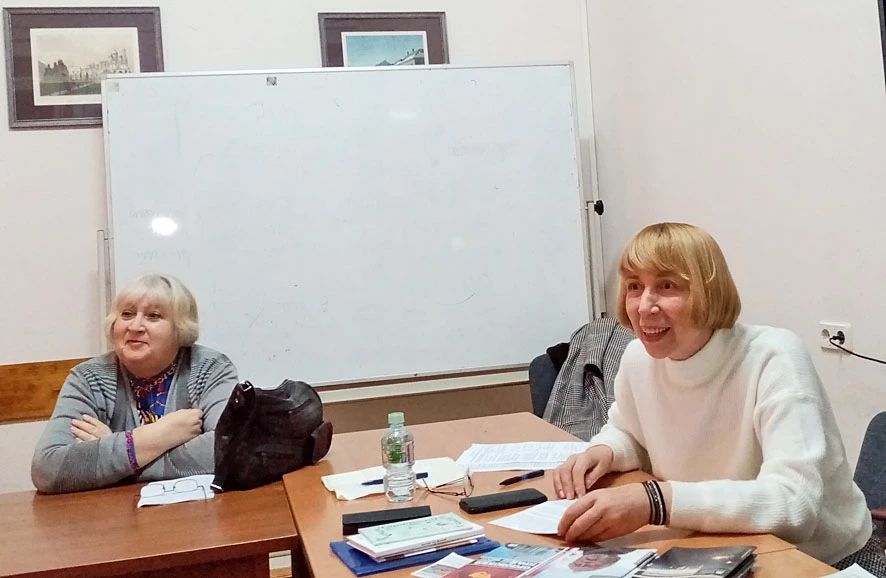 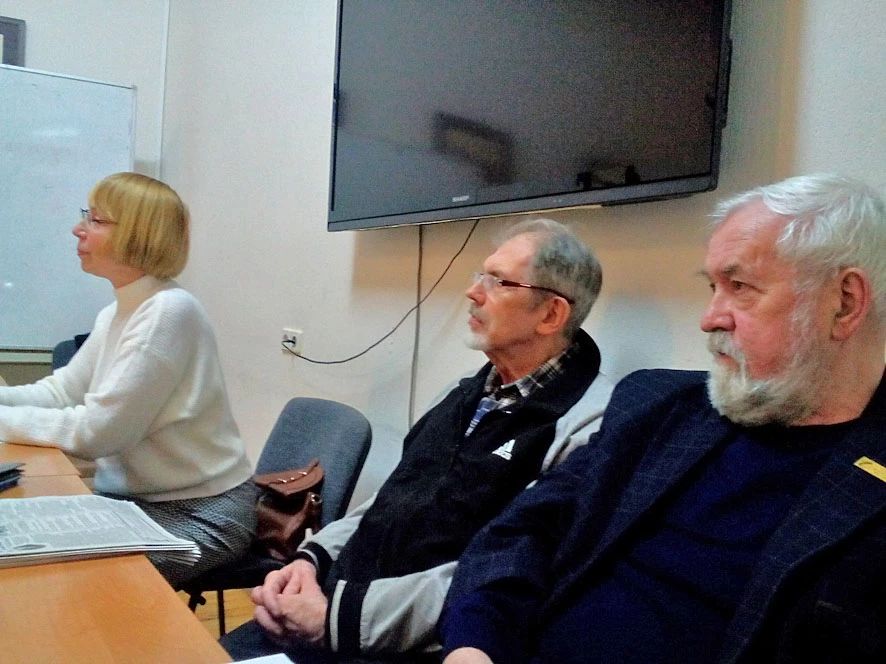 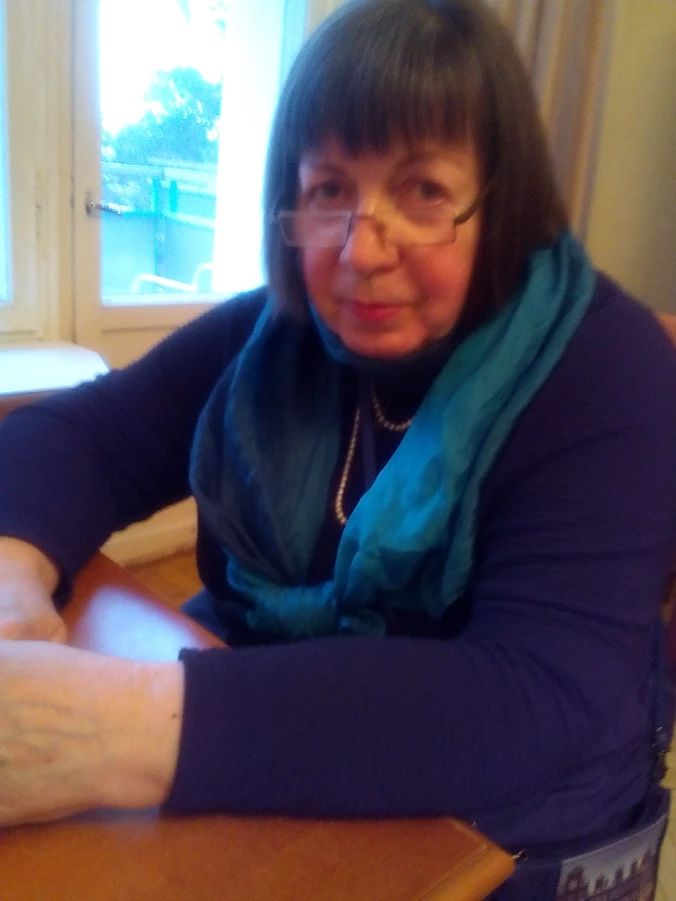 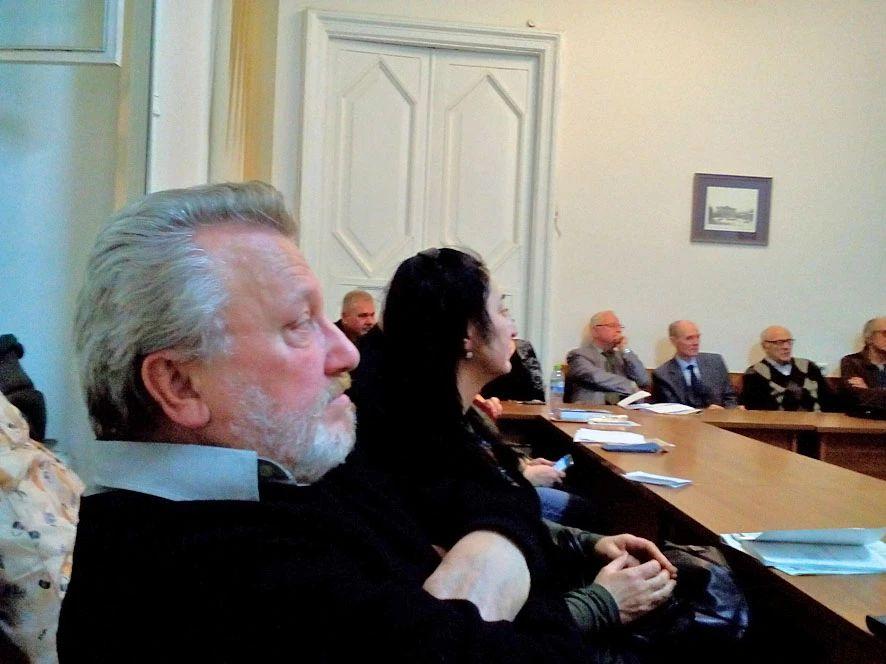 Руководили поэтическим перфомансом: Вера Юльевна Липатова, председатель секции поэзии СЛ РФ, поэт, автор нескольких поэтических сборников, профессор кафедры риторики и культуры речи МПГУ, доктор педагогических наук; а также крестный отец московских поэтов Дмитрий Юрьевич Цесельчук и главный редактор самой маленькой в мире литературной газеты «МОЛ» Нина Васильевна Давыдова.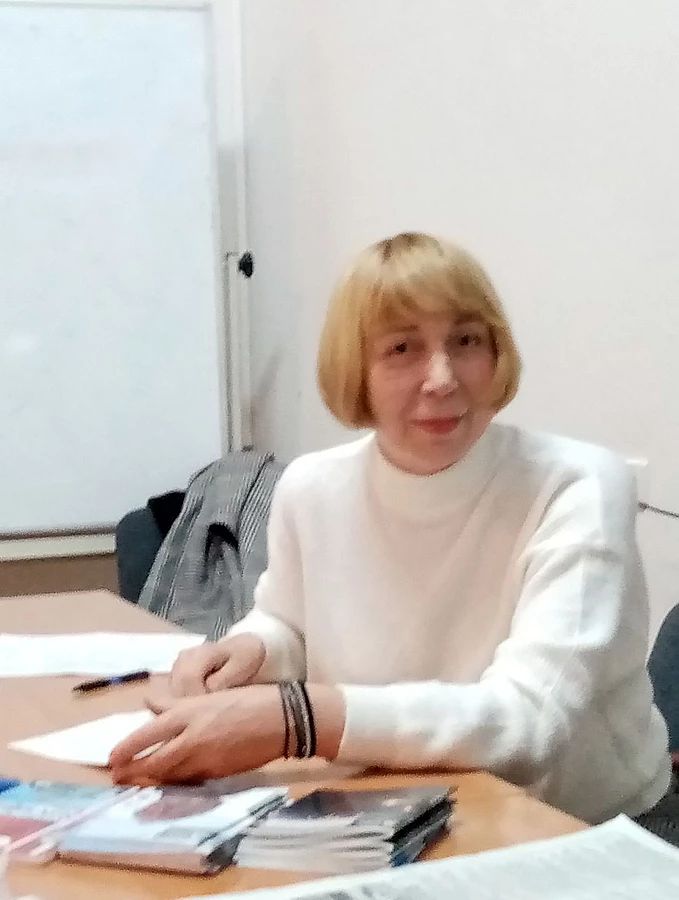 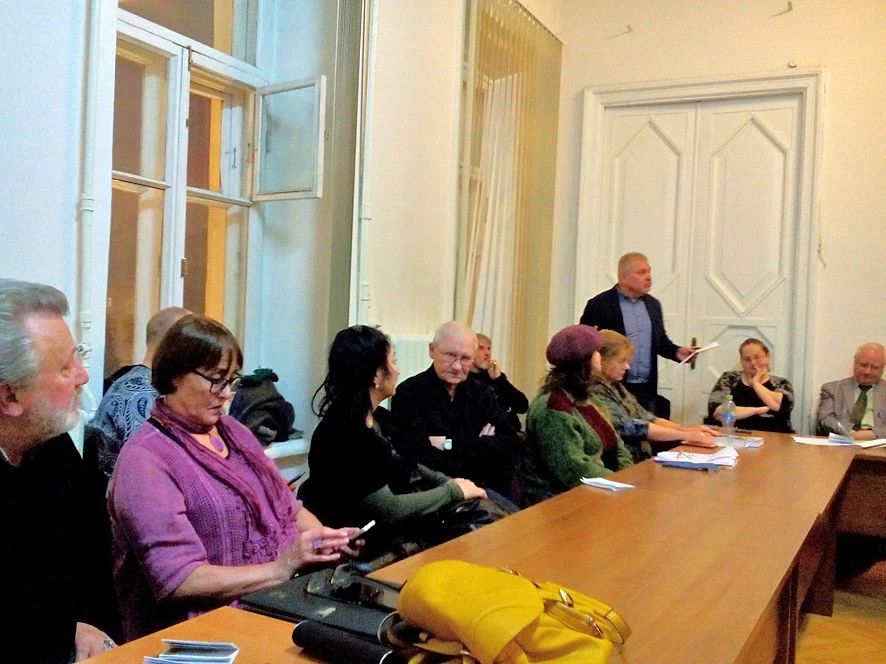 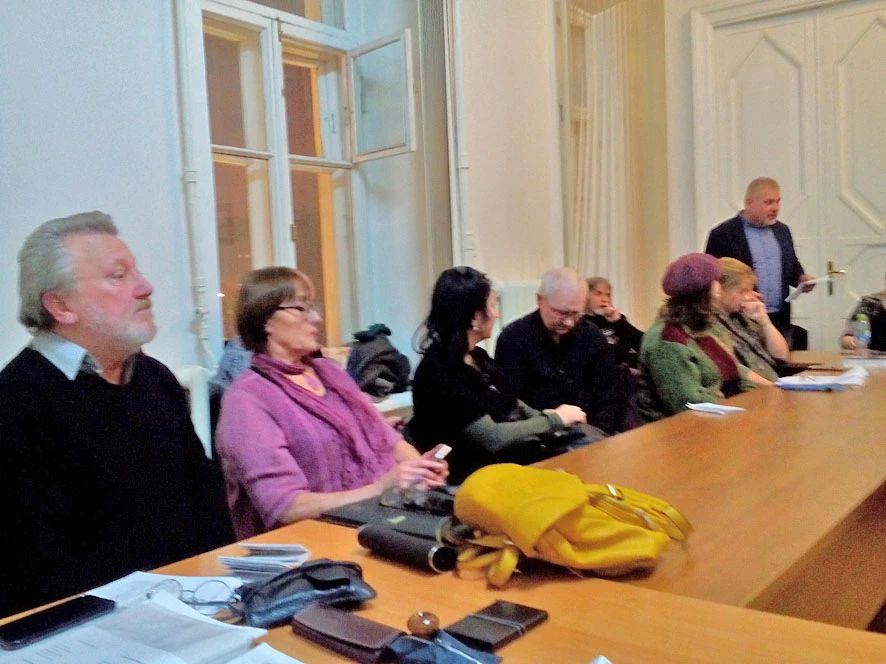 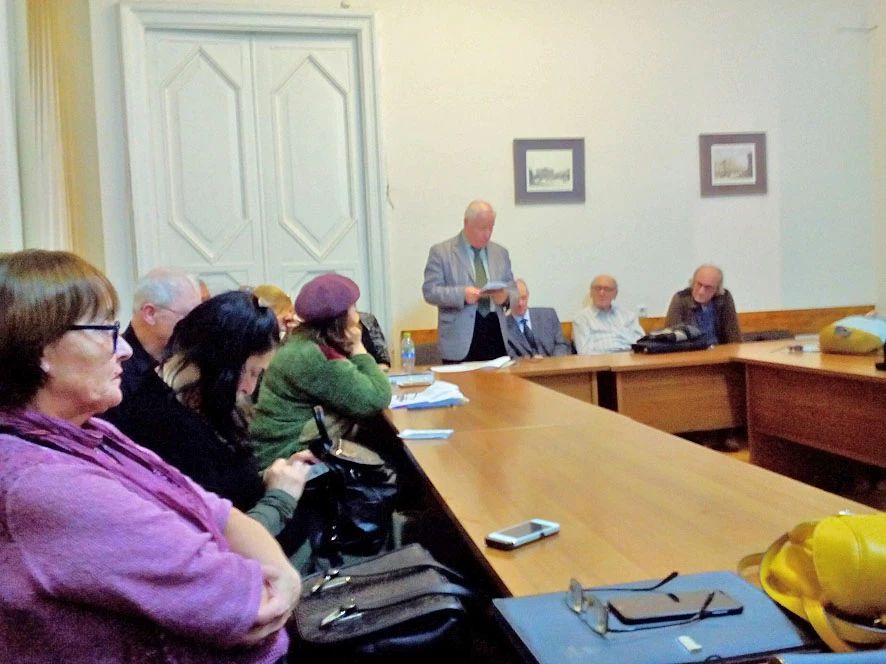 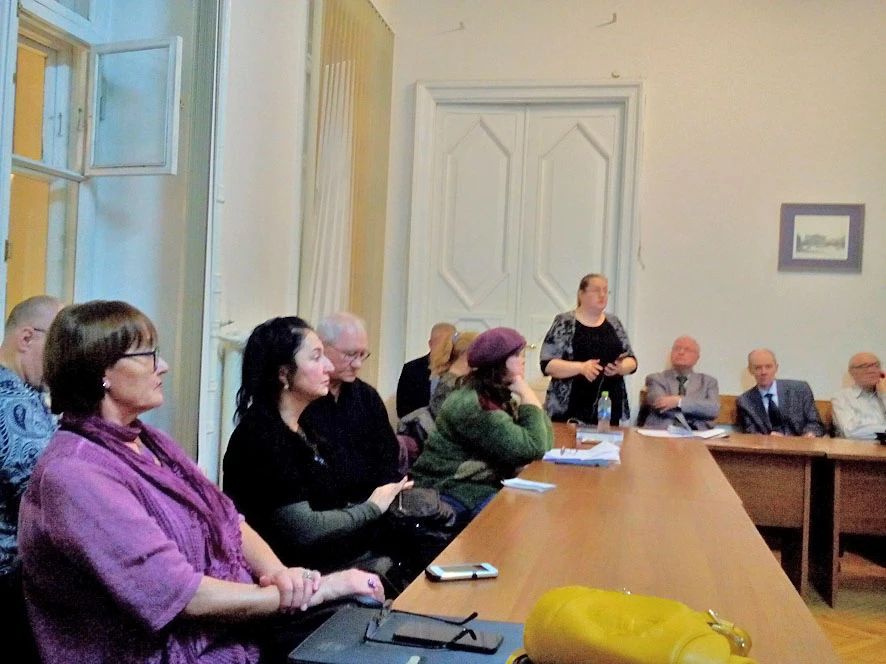 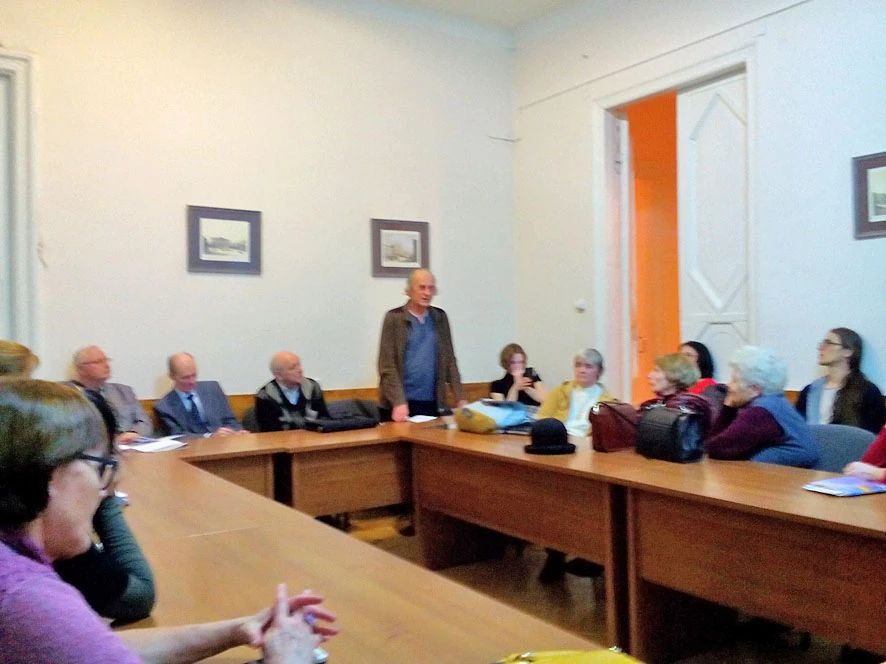 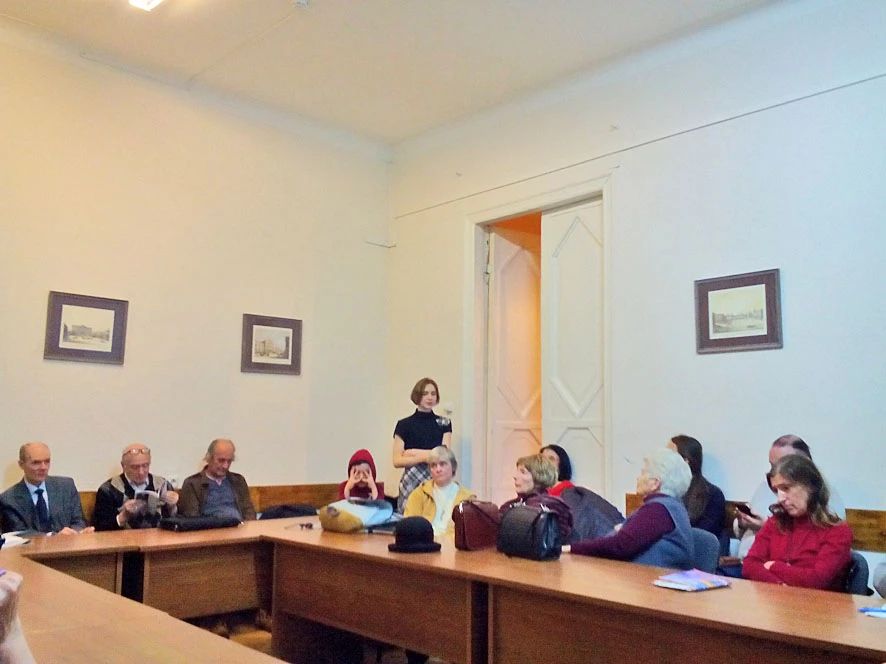 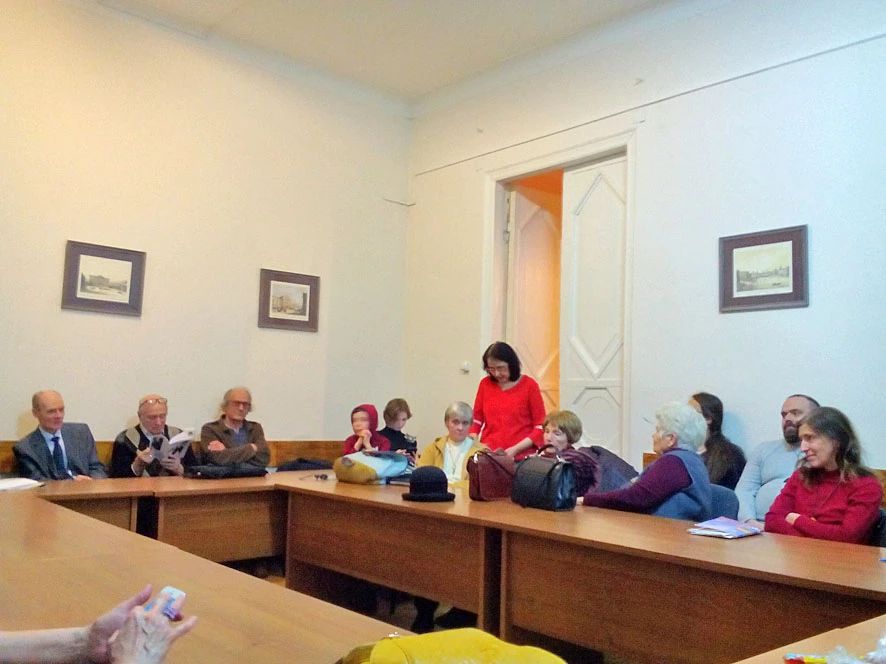 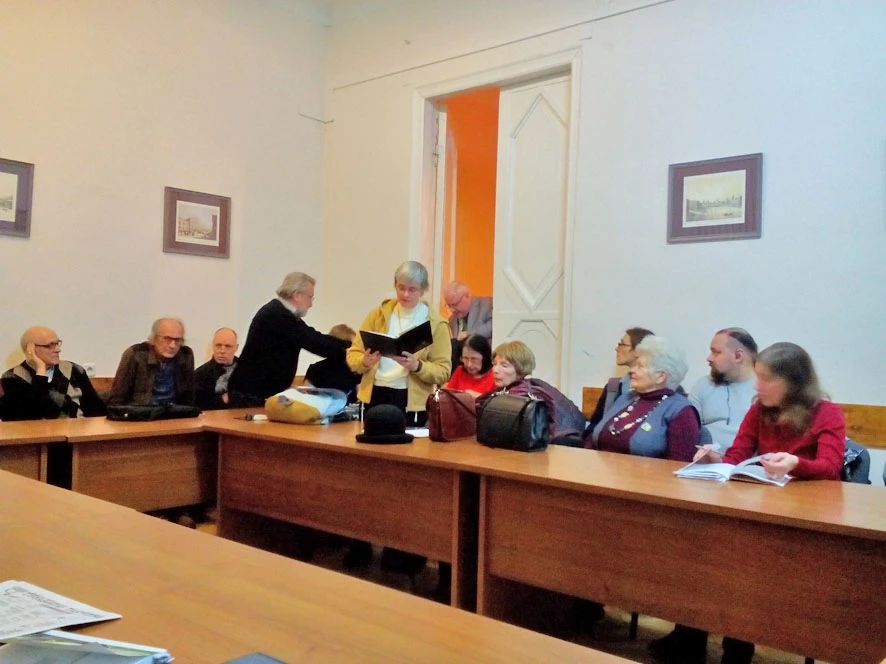 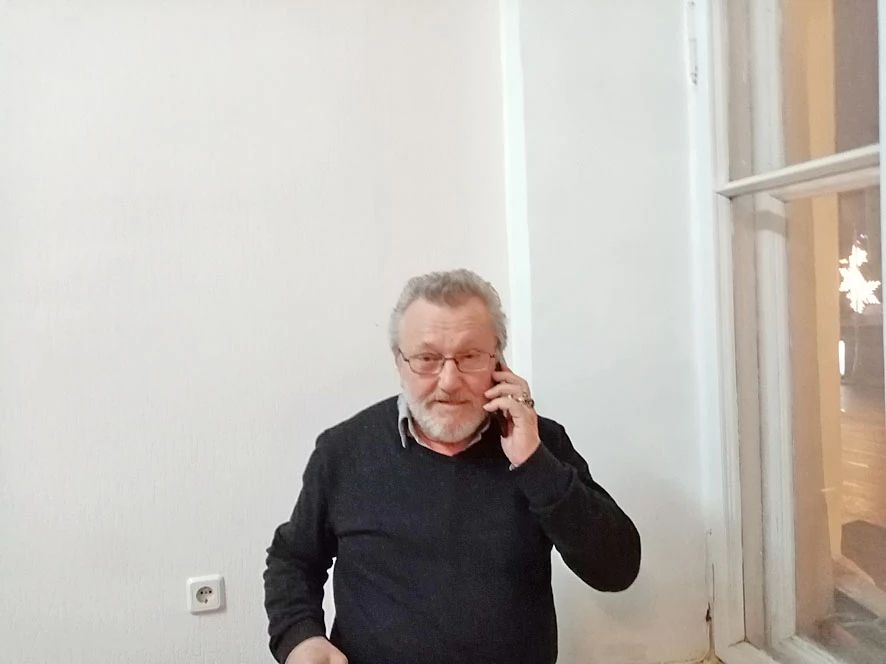 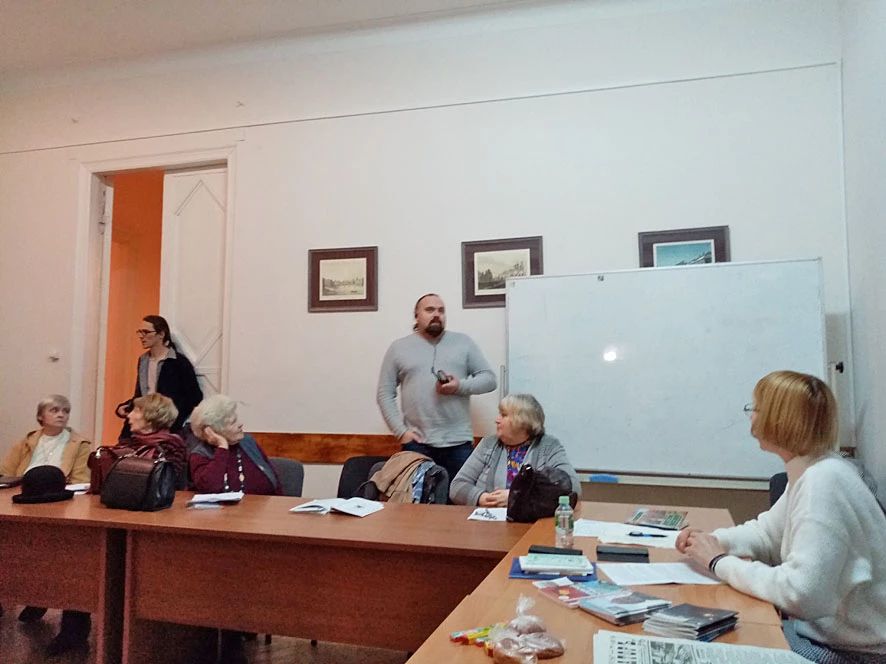 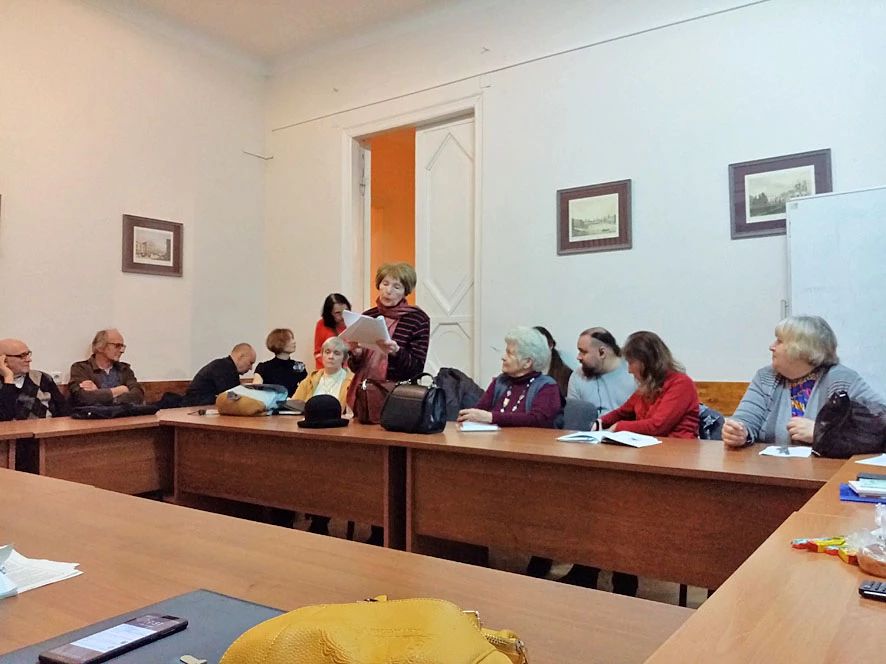 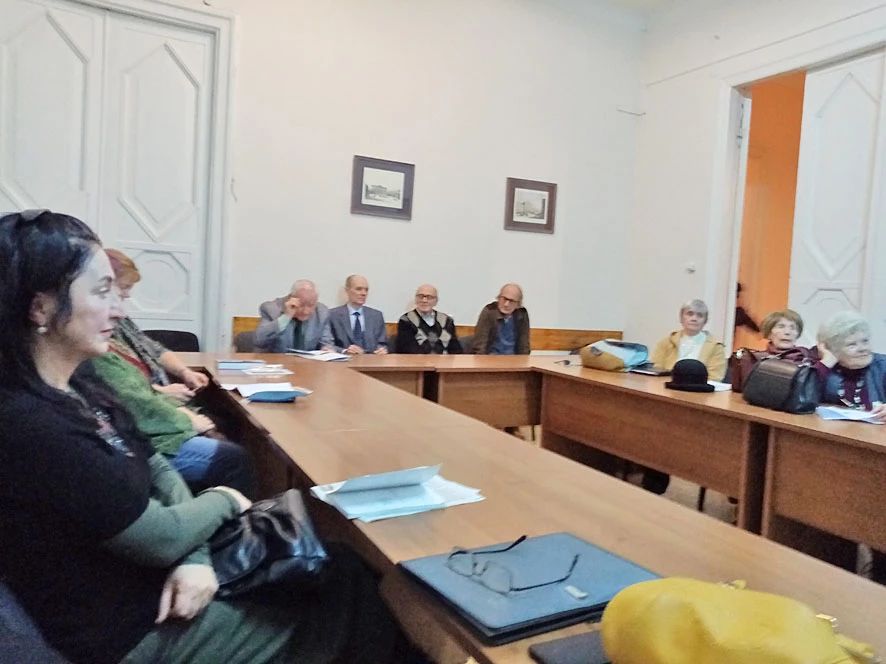 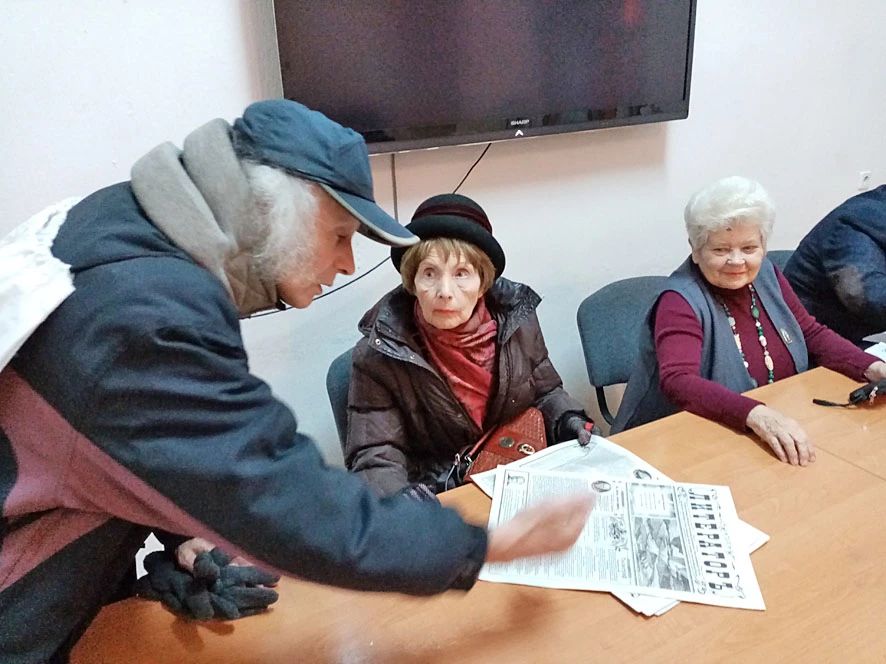 Все выступающие искренне пообещали друг другу не читать стихи о печали, горе, несчастье, отчаянии и прочих тоскливых настроениях, что успешно и получилось у выступавших авторов. Они прославляли радость жизни, упоение творчеством, наслаждение природой, блаженство любви...Как, например, Николай Калиниченко.Здесь фонари слегка наклонены,Здесь линии домов не параллельныИ кошкой трется о КривоколенныйИзогнутая ось моей страны.И тишина такая, что потом,Подобную отметить не смогли бы,Где запах сдобы сохраняют липы,А запах лип укрылся под зонтом.И поцелуев сладкая хурма,Которая уже почти не вяжет…(Николай Калиниченко)Или Вера Липатова.* * *приятнокогда в жаруонприходитс холодным пивоми тыпри этомемуничего не должна(Вера Липатова)Эпикурейский задор передался и зрителям, они весело пританцовывали, покатываясь со смеху от некоторых юмористических верлибров.К примеру, таких, какие выдавали Игорь Бурдонов и Дмитрий Цесельчук.* * *23 – заклеим рот леденцом ячменным,24 – подметаем дом,25 – заклеиваем окна,26 – тушеная свинина,27 – режем петуха,28 – замешиваем тесто,29 – пампушки на пару,с вечера 30-го бодрствуем всю ночь.Новый год, новый год по всей улице идет.(Перевод с китайского Игоря Бурдонова)* * *За ночьна голове вырос кактус.Не сплю,боюсь подушку порвать.(Дмитрий Цесельчук)А Саше Воловику удалось воспеть Москву и Москвострой.…Но это – после. А покуда –шёл Москвостроя шумный праздник.И город вырастал, как чудо –древесный, северный, прекрасный!(Александр Воловик)Под конец поэты совсем распалились, стали взрываться экспромтами, как, к примеру, Владимир Кустов:Рифмую мысли – графоман!..Рифмую чувства – лирик, бают!Пишу на стенах – хулиган,Но там хоть изредка читают.(Владимир Кустов)Оду, посвященную 50 рублям, начал рассказывать молодой поэт Станислав Поспелов, но закончить ему не дали коллеги, придумывая множество вариаций использования 50 рублей в хозяйственных целях в различных ритмах и рифмах, которые спонтанно возникали в ответ на прочитанные строки оды.Певице Марлене Мош петь не дали, а заставили читать стихи, чем она была немало обескуражена, но прочитала несколько заготовленных четверостиший.Вечер удался на славу и закончился подарками издательской продукции Союза литераторов РФ. Книги и газеты с автографами московских литераторов в этот знаменательный день нашли своего читателя.© 2016 Московская организация литераторов Союза литераторов РФ